 Башkортостан Республикаhы                                  Администрация сельского поселения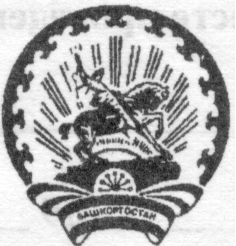 Бэлэбэй районынын муниципаль                            Донской сельсовет муниципальногорайонынын Дон ауыл советы                                  района Белебеевский районауыл билэмэhе хакимиэте                                        Республики Башкортостан       ΚАРАР			  № 10                           ПОСТАНОВЛЕНИЕ       12  февраль 2015 й.               д. Пахарь                  12 февраля 2015 г.О внесении изменений в постановление Администрации сельского поселения Донской сельсовет муниципального района Белебеевский       район Республики Башкортостан   № 44 от 07.05.2013 «О деятельности  добровольной  пожарной  охраны» В соответствии с Федеральным закон от 06.05.2011 года № 100 – ФЗ «О добровольной пожарной охране», Федеральным законом от 21.12.1994 № 69 – ФЗ «О пожарной безопасности» и законом Республики Башкортостан от 31.10.2011 года № 456 – з  «О добровольной пожарной охране в Республике Башкортостан», постановлением Главы Администрации муниципального района Белебеевский район Республики Башкортостан  от 18.04.2012 года                 № 797 и протестом Белебеевской межрайонной прокуратуры от 03.02.2015              № 6д-2015, в целях организации деятельности добровольной пожарной охраны на территории сельского поселения Донской сельсовет муниципального района Белебеевский район Республики Башкортостан,  постановляю:  1. Внести изменения в  Положение  о деятельности добровольной пожарной охраны в границах сельского поселения Донской сельсовет муниципального района Белебеевский район Республики Башкортостан:1.1. Пункт 2.5 изложить в следующей редакции: -  «реорганизуются и ликвидируются согласно законодательства Российской Федерации»;        1.2. Пункт 2.7 изложить в следующей редакции:-  «устанавливаются согласно законодательства Российской Федерации».1.3.  Пункт 2.8 изложить в следующей редакции:- «назначается согласно законодательства Российской Федерации»;1.4. Пункт 4.3 изложить в следующей редакции:- «осуществляется  согласно законодательства Российской Федерации».        1.5. Пункт 4.4. исключить и изложить в следующей редакции:«Условия участия добровольного пожарного или юридического лица на выполнение работ- общественного объединения в деятельности подразделения добровольной пожарной охраны устанавливаются гражданско-правовым договором на выполнение работ по участию в профилактике и (или) тушении пожаров и проведении аварийно-спасательных работ».       1.6. Пункт 4.5 изложить в следующей редакции:- «Общественные организации пожарной охраны и территориальные подразделения добровольной пожарной охраны подлежат обязательной государственной регистрации в порядке, установленном законодательством Российской Федерации».      1.7. Пункт 4.6 признать утратившим силу;      1.8. Пункт 4.9 строки 4. 5, 7, 8 исключить и изложить в следующей редакции:- «осуществлять  при тушении пожаров и проведении аварийно-спасательных работ необходимых действий по обеспечению безопасности людей и спасению имущества в соответствии с законодательством Российской Федерации».   2. Настоящее постановление обнародовать на информационном стенде Администрации и на сайте Администрации сельского поселения Донской сельсовет.         3. Контроль за исполнением настоящего постановления  оставляю за собой.Глава  сельского поселения                                                          И.И. Султанов 